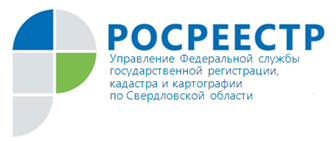 Кому и для чего нужны пункты опорно-межевой сети
и полигонометрии?Пункты опорной межевой сети и полигонометрии 1,2 разрядов относятся к геодезической сети специального назначения, которая создается для удобства осуществления различных градостроительных и кадастровых работ, землеустройства и недропользования. Опорные межевые сети создаются в случаях, когда точность и плотность пунктов государственных геодезических сетей не удовлетворяет нормативно-техническим требованиям ведения Единого государственного реестра недвижимости (ЕГРН) или их экономическое использование не целесообразно.В основном опорно-межеваяи полигонометрическая сеть используется при проведении кадастровых работ в следующих случаях:– при установлении границ земельных участков в соответствии с действующимзаконодательством (межевании);- при выполнении работ по уточнению местоположения границ и площади уже внесенных в ЕГРН земельных участков (исправление реестровых ошибок); - при образовании, новых земельных участков путем раздела, объединения, перераспределения и.т.д.;– при проведении комплексных кадастровых работ.Следует отметить, что точность определения координат пунктов полигонометрии и опорной межевой сети ниже, чем точность пунктов государственной геодезической сети, что влияет на качество выполняемых кадастровых работ.  В связи с этим Управление Росреестра по Свердловской области (далее – Управление) рекомендует использовать в качестве исходных пунктов для проведения кадастровых работ выписки из каталогов координат пунктов государственной геодезической сети, которые содержатся в государственном фонде пространственных данныхи получить которые можно в ФГБУ «Центр геодезии, картографии и ИПД».Сведения о пунктах опорно-межевой сети и полигонометрии можно получить из государственного фонда данных, полученных в результате проведения землеустройства, направив в Управление соответствующего заявления по форме №3, установленнойПриказом Минэкономразвития РФ от 14.11.2006 № 376.Форма размещена на сайте www.rosreestr.ru (раздел Физическим лицам - Получить данные, полученные в результате проведения землеустройства - Бланки, образцы заявлений, XML схемы).Так как  в данный момент на территории Свердловской области действуют ограничительные меры по предупреждению распространения короновирусной инфекции (Covid-19) заявление необходимо направлять одним из следующих способов:- электронным отправлением E-mail: 66_upr@rosreestr.ru ;- почтовым отправлением на адрес:620062, г. Екатеринбург, ул. Генеральская, д. 6а;- нарочным г. Екатеринбург, ул. Крестинского, д. 50, почтовый ящик.Режим работы Управления: понедельник - четверг с  9.00 до 18.00, пятница с 9.00 до 16.45, обед с 13.00 до 13.45, выходные дни - суббота,воскресенье.          Одним из важных вопросов в использовании пунктов опорно-межевой сети и полигонометрии является их сохранность. Как правило, именно кадастровый инженер в процессе кадастровых работ может оценить уровень сохранности пунктов или зафиксировать его отсутствие в связи с уничтожением или его повреждение. В таких случаях  Управление предлагает направлять материалы с приложением фотографий пунктов для актуализации картографической и геодезической изученности местности.         При этом гражданам и юридическим лицам также следует обеспечивать  сохранностьпунктов опорно-межевой сети и полигонометрии,  так как  это непосредственно   влияет на качество выполняемых по их заказу кадастровых работ.   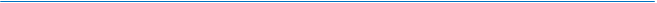 Контакты для СМИ: пресс-служба Управления Росреестра по Свердловской области Галина Зилалова,  тел. 8(343) 375-40-81  эл. почта: press66_rosreestr@mail.ru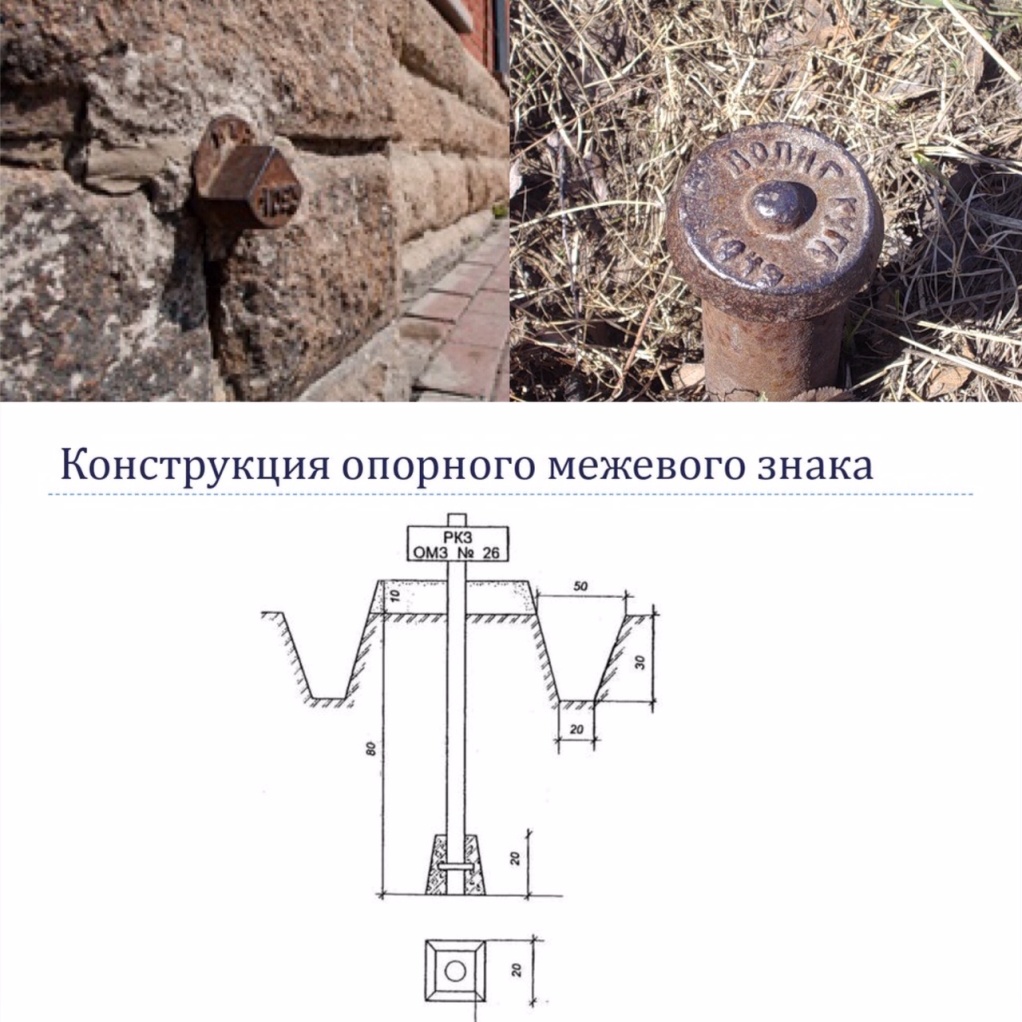 